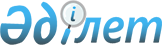 "Мамлют", "Смирнов", "Согров" мемлекеттік табиғи қорғалымдары (зоологиялық) аумағында шаруашылық қызметтерге шектеу қою туралы" Солтүстік Қазақстан облысы әкімдігінің 2008 жылғы 10 қыркүйектегі № 261 қаулысының күші жойылды деп тану туралыСолтүстік Қазақстан облысы әкімдігінің 2017 жылғы 25 сәуірдегі № 153 қаулысы. Солтүстік Қазақстан облысының Әділет департаментінде 2017 жылғы 11 мамырда № 4178 болып тіркелді      "Құқықтық актілер туралы" Қазақстан Республикасының 2016 жылғы 6 сәуірдегі Заңының 27, 50-баптарына сәйкес Солтүстік Қазақстан облысының әкімдігі ҚАУЛЫ ЕТЕДІ: 

      1. "Мамлют", "Смирнов", "Согров" мемлекеттік табиғи қорғалымдары (зоологиялық) аумағында шаруашылық қызметтерге шектеу қою туралы" Солтүстік Қазақстан облысы әкімдігінің 2008 жылғы 10 қыркүйектегі № 261 қаулысының (2008 жылғы 15 қазан "Солтүстік Қазақстан" газетінде жарияланды, Нормативтік құқықтық актілерді мемлекеттік тіркеу тізілімінде № 1691 болып тіркелді) күші жойылды деп танылсын.

      2. Осы қаулының орындалуын бақылау Солтүстік Қазақстан облысы әкімінің жетекшілік ететін орынбасарына жүктелсін.

      3. Осы қаулы алғашқы ресми жарияланған күнінен бастап қолданысқа енгізіледі.


					© 2012. Қазақстан Республикасы Әділет министрлігінің «Қазақстан Республикасының Заңнама және құқықтық ақпарат институты» ШЖҚ РМК
				
      Солтүстік Қазақстан 
облысының әкімі

Қ. Ақсақалов
